ПРИЛОЖЕНИЕ 1Конспект организованной интегрированной образовательной деятельности для детей старшего дошкольного возраста  Тема: «Путешествие в мир народных кукол»Направление работы: Художественно-эстетическое развитиеПриоритетные образовательные области: Познание, труд, коммуникацияИнтеграция образовательных областей:  Художественное творчество, чтение художественной литературы, социализация, здоровье, физическая культура, музыка, безопасность.Цель:   Приобщение детей к культуре русского народа через знакомство дошкольников с образом традиционной народной куклы.                                                                                                 ЗадачиСпособствовать пробуждению у детей интереса к традиционной народной игрушке – кукле.Познакомить детей с разновидностями народной куклы.Способствовать обогащению духовного мира ребенка в процессе продуктивной творческой деятельности по созданию оберега.Развивать основные психические процессы (мышление, внимание, воображение, память); коммуникативные навыки (обогащение словаря, диалоговая речь); мелкую моторику рук.Оборудование и материалы:  народный костюм для педагога, экспонаты музея народной куклы (полешко, коляда, ангел); сундук с урало-сибирской росписью; валенок с предметами для гадания (конфеты, монета, зеркальце, ключ, носовой платок, кольцо, чеснок, пуговица, машинка, нитки); проектор мультимедиа; материалы для изготовления кукол (заготовки кукол); материал для изготовления куклы воспитателем (ткань, нитки, ветошь), Организационный момент: Цель: Создание эмоционального фона занятия. Расширение, уточнение, актуализация имеющегося опыта детей.Воспитатель встречает детей в народном костюме:  (дети заходят в зал)Воспитатель: Добрый день, ребятушки!Добрый день, касатушки!Проходите, не стесняйтесь,Поудобнее располагайтесь.(Дети проходят встают полукругом)Воспитатель:  Ребята посмотрите на меня, как вы думаете, почему я пришла к вам сегодня в такой одежде?(Выслушиваются предположения детей)Воспитатель:  Я надела  народный, русский сарафан, потому что мне нравится эта одежда, а еще сегодня мне хотелось бы поговорить с вами о народных традициях.А  помогать мне будет волшебный сундучок, который хранит много тайн.(воспитатель обращает внимание детей на сундук) Воспитатель:  Хотите узнать, что внутри сундучка? Но он откроется, если вы правильно отгадаете загадку:Ей косички заплетаем.И в колясочке катаем.Спать кладем и кормим в срок. Про кого прочли стишок?Воспитатель:  О какой игрушке говорится в загадке? Догадались, ребята?Дети: о куклеВоспитатель: Проверим, верно ли вы отгадали загадку. Попробуем открыть сундучок.(воспитатель открывает сундучок и достает современную куклу)Воспитатель:  Верно в сундуке куклы. А у вас есть куклы? Какие? Из какого материала они сделаны? Дети: деревянные, пластмассовые, резиновые, фарфоровые. Воспитатель:  Во что вы с ними играете?Дети: мы их купаем, одеваем, кормим, играем в дочки-матери.Воспитатель:  Где изготавливают современных кукол?Дети: на фабрике. Воспитатель:   Кукол делают на фабрике в разных цехах. Куклы делают из разных материалов. Если мастера делают куклы с хорошим настроением, вкладывают любовь в свой труд, то и играть потом такой куклой хочется.2. Основная часть занятия:Цель: Познакомить детей с разновидностями народной куклы, историей, традициями на Руси. Учить изготавливать оберег для себя и своих близких. Развитие эмоционального мира, общих речевых навыков, психических процессов, мелкой моторики рук.Воспитатель:   У меня есть  куклы особенные народные. Я их сделала своими руками.  Хотите их увидеть.Дети: Да, хотим.Воспитатель:  Давным - давно, когда еще не было ни пластмассы, ни стекла, ни красок, ни искусственных волос. Дети играли куклой, которая сделана из …….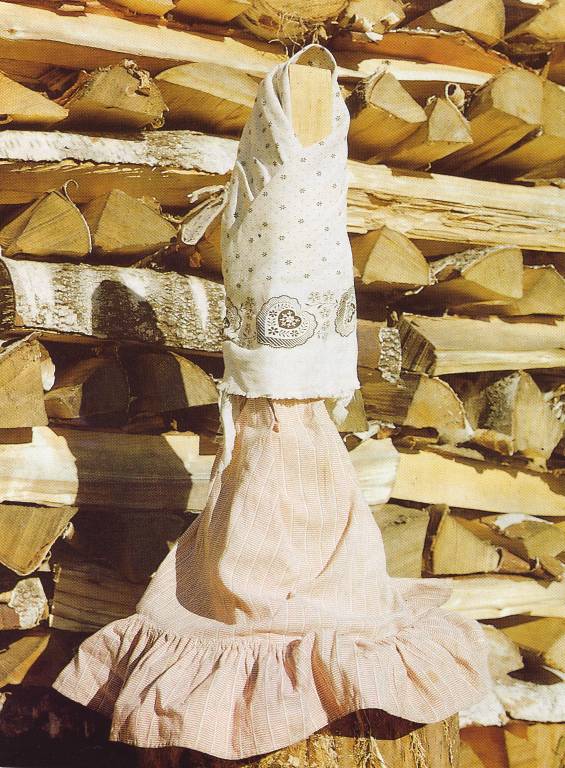 (воспитатель достает полено)Воспитатель:  Из чего она сделана?     Дети: Полена, дереваВоспитатель:  Какая получится кукла, сделанная из дерева, полена?Дети: деревяннаяВоспитатель:  Ребята, раньше не было других кукол и наши прабабушки и прадедушки делали из полена кукол и играли ими.Воспитатель:  Ребята, а что можно сделать, чтоб полено превратилось в куклу?Дети: поиграть с ней, одеть полено.Воспитатель: Попробуем превратить полено в куклу.  Кто хочет мне помочь?(один из детей помогает воспитателю нарядить полено)Воспитатель: Вначале ее наряжали. Завязывали платок и тряпицу вместо платья. Давайте нарядим наше полено.(Дети помогают повязать платок и юбку)Воспитатель: Смотрите, как наше полено преобразилось. И превратилось в куклу Полешко.  Полешко - это игровая кукла. А полешко то улыбается, видите? Хочет, наверное, поиграть с нами. Раз она игровая. А, как с такой куклой можно поиграть?Дети: Можно ее покачать, покормить, песенку спеть…Воспитатель:  Давайте и мы поиграем.Засиделись наши ноги. 
Надо их размять немного.
В круг скорее вы вставайте,
С куклой «ПОЛЕШКО» поиграйте.
Дети встают в круг. Воспитатель рассказывает правила игры (один ребенок встает в круг с куклой, все дети будут отвечать на вопросы воспитателя и выполнять действия). Дети выбирают водящего. Воспитатель: Идём мы все по кругу по кругу, по кругу
Приветствуя друг друга друг, друга, друг друга
Воспитатель: - С куклой мы попрыгаем?
Дети:- Попрыгаем, попрыгаем!
Воспитатель: - Ручками похлопаем?
Дети:- Похлопаем, похлопаем!
Воспитатель: - Ножками потопаем?
Дети:- Потопаем, потопаем!
Воспитатель: -Ручками помашем?Дети: Помашем, помашем.Воспитатель: А теперь попляшем?                                                       Дети: попляшем, попляшем!
Воспитатель:  С какой куклой мы сейчас играли? Как она называется?Дети: Играли с игровой куклой Полешко.Воспитатель: Посмотрим, что у нас еще в сундуке? (достает куклу Коляду)Воспитатель: Знакомьтесь – это кукла Коляда. Это обрядовая кукла. Как вы думаете, когда изготавливали куклу Коляду? Дети: На Рождество. Во время колядок.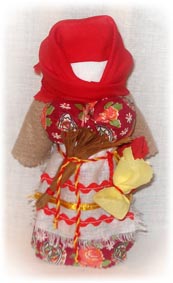 Воспитатель: Куклу изготавливали на Рождество с 7-19 января. Обрядовые куклы изготавливали по особому случаю во время определенных праздников. С колядой проходили все рождественские колядки. С ней совершали обряд. С ней не играли, а почитали и ставили в избе на видное место. А еще от имени коляды пели радостные, прославляющие хозяев песни, желали счастья и благополучия. Воспитатель:  Посмотрите, из чего сделана Коляда? Дети: Она из тряпочек, тканиВоспитатель: Значит она какая?Дети: тряпичная              Воспитатель: Люди использовали отслужившую, ношенную ткань, использовали рубаху отца или матери.  При изготовлении не использовали ножницы, иглы, ткань рвали. Детали не сшивали, а связывали между собой, приматывали одну к другой.Воспитатель:  А еще, какая эта кукла? Потрогайте ее.  Какая она на ощупь?      Дети: Мягкая, приятная, красивая, нарядная, теплая, душевнаяВоспитатель: Нравится вам такая кукла? Дети: да Воспитатель: Как вы думаете, какой обряд с куклой Колядой совершали?Дети: Обряд колядования.Воспитатель: Давайте вместе с Колядой совершим обряд колядования.  Кто из вас знает колядку? Кто хотел бы прочитать колядку вместе с куклой Колядой?Дети держат куклу и исполняют колядку.Воспитатель: На святочных посиделках парни с девушками совершали еще один обряд – гадание. Хотите предсказать свое будущее?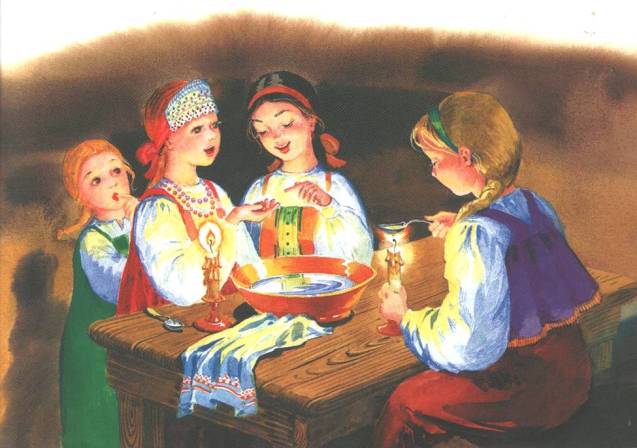 Дети: Да. Воспитатель: Поставим Коляду на видное место. Она будет наблюдать за нагим таинством гадания. У меня в сундучке есть валенок не простой, а с предметами, которые подскажут нам кого, что ждет в будущем. Посмотрите на экран и запомните, что обозначают эти предметы.На экране высвечиваются предметы. Воспитатель поясняет, что они обозначают.Воспитатель: Того кто достанет машинку ждет длинная дорога. Достанешь монету, будешь богатым. Конфета - сладкая жизнь. Если зеркальце, то  будете красивыми. Носовой платок – к слезам. Пуговица – к обновкам. Чеснок – к здоровью. Ключ – к новоселью, смена жилья. Кольцо – большая любовь. Нитки  – долгая жизнь.Воспитатель: Посмотрим кому, что выпадет в этом году. Главное правило гадания – сразу достать предмет, который нащупали в валенке. Подойдите, ко мне опустите левую руку в валенок, достаньте предмет и скажите, что вас ждетДети достают предметы и говорят, что их ожидает.Воспитатель: Надеюсь, ваши предсказания сбудутся. А какая кукла наблюдала за нашим обрядом гадания?Дети: Коляда обрядовая кукла.Воспитатель достает еще одну куклу.Воспитатель: А эта кукла обереговая. Что такое обереги? Зачем они нужны?Дети:  Предмет, который оберегает (бережет) человека от несчастий, от болезней, охраняет дом. Оберегает семью от бед и невзгод, приносит в дом счастье, спокойствие, здоровье, благополучие, достаток.Воспитатель: Как вы думаете она называется? На кого она похожа?    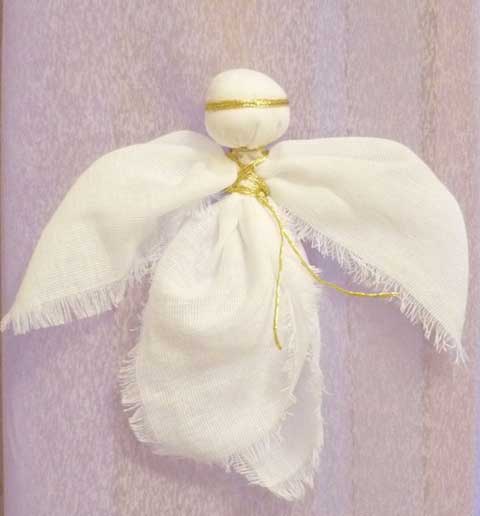 Дети: Это кукла Ангел. Воспитатель: Кукла «ангел» дарилась в Рождество. Она оберегает и защищает своего хозяина от любой опасности и отгоняет злых духов. Ее также помещали над детской кроваткой, охраняя сон ребенка. Воспитатель: А не попробовать ли нам сделать оберег - ангела хранителя для себя или своих близких?Дети: Давайте сделаем оберег.Воспитатель: Пересядем за столы.     Дети пересаживаются за столыВоспитатель: Разогреем вначале наши пальчики, подготовим их к работе.Пальчиковая гимнастикаНаша куколка гуляла (шагают по столу)И играла, (пальцы обеих рук сцепляем) и плясала (подпрыгивают)До чего ж она устала (медленно шагают)Забралась под одеяло (кладет одну руку на стол, другой закрывает ее)Воспитатель: Ребята, как вы думаете, что нам понадобится для работы? Дети: Ткань, нитки, вата.Воспитатель: Ткань для обереговых кукол использовали светлых оттенков. Нитки красного цвета т.к. он оберегает. Воспитатель: Достанем из нашего заветного сундучка материалы.Воспитатель: Я решила вам помочь и сделала для вас начало куколок. Выберите себе понравившуюся заготовку. Посмотрите, что у нее уже сделано.Дети: уже сделана голова и тело.Воспитатель: А как вы думаете, из кусочка ткани получилась голова?Дети: положили в ткань ватку и обмотали.Воспитатель: (объясняет и показывает, как сделать заготовку) 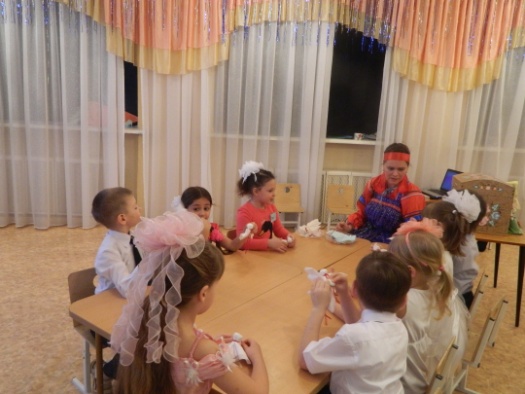           Взяли квадратный лоскутик ткани, положили в середину небольшой клубочек ваты. Превращаем квадрат в треугольник. Свернем диагонально. Выделили голову, туго перевязав ниткой ту часть, где у нас вата. Нитку завяжем по солнышку, по часовой стрелке. Завязали 2  узелка. Ниточки должны остаться длинными сзади.Воспитатель: Можно ли уже считать кукол обереговыми?Дети: Нет, чтобы она стала оберегом и злые силы не проникли в нее нужно сделать ей обереговый крест на груди.Воспитатель: А теперь подумайте, кому вы будете делать ангела: себе или кому то из родственников, знакомым, друзьям. Мысленно пожелайте ему всего хорошего: здоровья, добра, счастья, спокойствия, благополучия.Воспитатель: Сейчас я буду объяснять и показывать. А вы внимательно слушайте и смотрите, а потом выполняйте увиденное самостоятельно. А, если нужно я  вам помогу. А еще в народе говорят, что «Одной рукой узла не завяжешь». Значит для того чтобы сделать куколку, нужно друг другу помогать.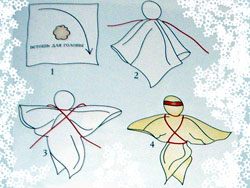 Воспитатель: пошагово показывает выполнение изготовления куклы, дети выполняют. Расправьте ткань уголок к  уголку. Вверху у нее головка, ручки по бокам,  ножки внизу. Ниточки с узелком за спиной.Завяжем обережный крестик. Вытянем из-за спины  длинные ниточки . Натяните их на себя спереди, держите ниточки пальчиками в середине.Сделаем крестик – поменяем ниточки в руках (нитку из правой руки переложите в левую руку, а нитку из левой – в правую), заводим нитку под ручками за спину.Перевернем куклу и завязываем 2 узелка. Хорошо затяните ниточки.Чтобы украсить куклу, поверх головы можно выбрать и надеть разноцветную резиночку.3. Заключительная часть занятия:Цель: Подвести итоги занятия, провести обсуждение того, что узнали.Воспитатель: Покажите кукол друг другу. Полюбуйтесь ими. Вам понравилось делать обереги?Дети: Очень.Воспитатель: Мы с вами проделали  большую работу. Приведем в порядок рабочие места.Воспитатель: Давайте подойдем к сундучку.Воспитатель: Ребята, а как называется ваша обереговая кукла? Дети: Кукла Ангел.Воспитатель: Пусть ангел принесет счастье, как Вам, так и тому, кому Вы его подарите!Воспитатель: А еще с какими куклами вы познакомились?Дети: Кукла Полешко – это игровая кукла. Коляда – обрядовая кукла.Воспитатель: Обратите внимание все куклы безликие. Люди боялись злых духов. Духи, по их мнению,  могли проникнуть через рот, глаза, нос, поэтому куклам лицо не рисовалиВоспитатель: Вам понравилась наша встреча?Воспитатель: Мне тоже встреча с вами понравилась. Мне очень понравилось с вами работать. Вы любознательные, умные, добрые ребята. Хочу сказать спасибо за работу. Мы с ребятами дарим вам народных кукол и схему изготовления ангела.Воспитатель: Пришло время расставаньяДо свиданья! До свиданья!